16 апреля 2013 года в ГБОУ СОШ № 1010  корпус 6  прошла третья  акция «Москвичи с рождения – за безопасность дорожного движения». В этот день проводилась  работа по ознакомлению детей с правилами дорожного движения, педагоги в группах пополнили   содержательные, красочные, мобильные уголки ПДД, подобрали  по возрастам дидактические, развивающие, настольные игры, атрибуты для ролевых игр «Шоферы», «Дорога», обновили подборки художественной литературы и  иллюстраций по правилам дорожного движения.  Дети  с интересом играли  в игры по дорожному движению:  «Найди свою машину», «Лото», «Дорожные знаки», «Одень регулировщика» и другие. В утренние и вечерние часы дети  с удовольствием рассматривали  сделанные вместе с воспитателями альбомы: «Про лесных зверюшек, которые не знали правил движения», «Так – не так», «Осторожно - улица». Педагоги подготовительной к школе группы «Звездочка» разработали и показали  презентацию по правилам дорожного движения, с  использованием художественного  слова, иллюстраций, проблемных ситуаций, кроссвордов. 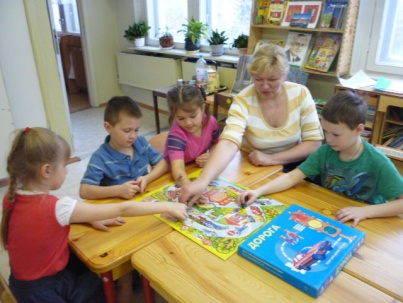 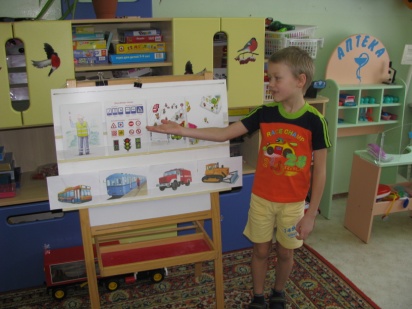 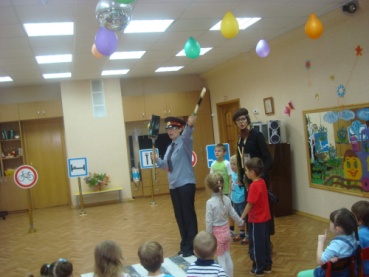 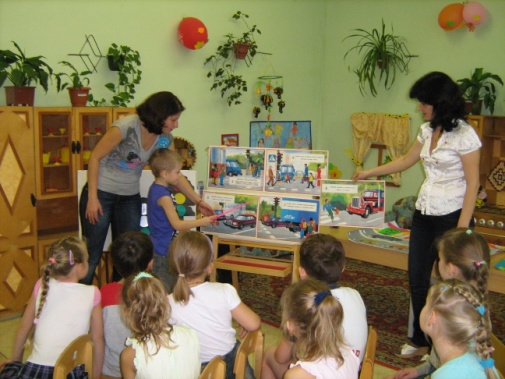 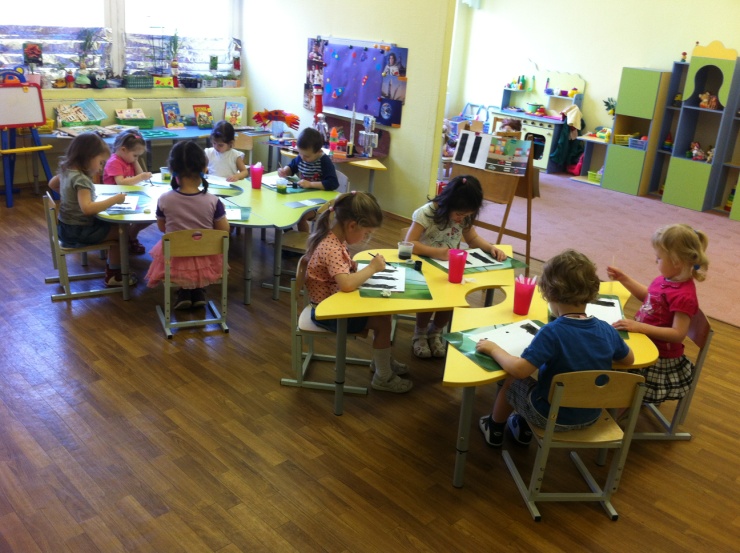 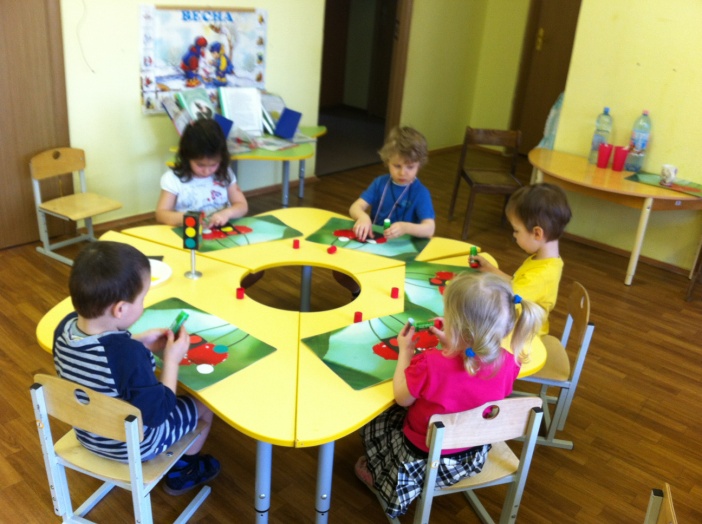       В рамках Акции  по безопасности дорожного движения прошли итоговые мероприятия: КВН между старшими группами  «Семицветик» и «Ласточка» ( воспитатели Антонова Мария Александровна, Соколова Ольга Алексеевна) на тему  «Мы и дорога»;  интеллектуальная игра «Что, где, когда» в старшей группе «Солнышко»( воспитатель Суворова Татьяна Васильевна).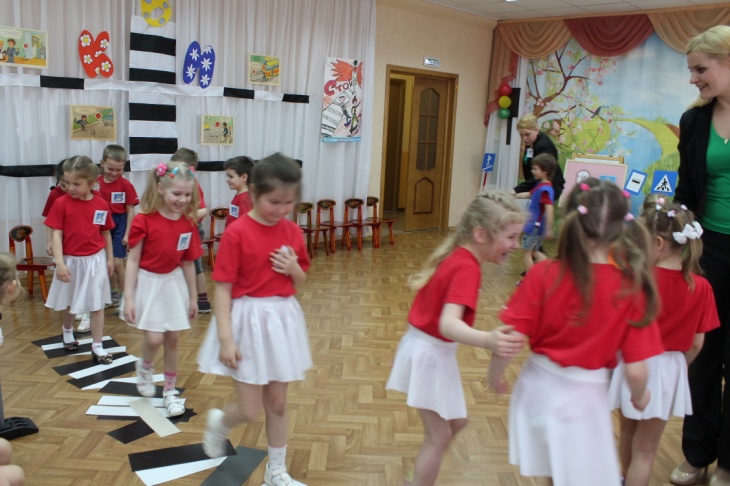 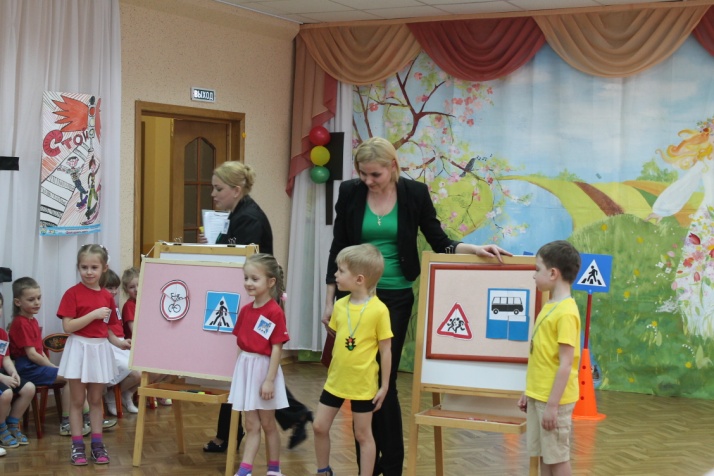 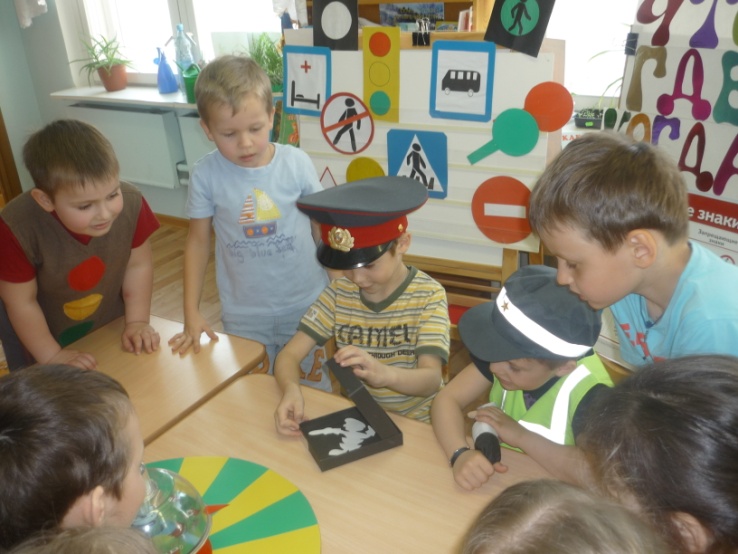 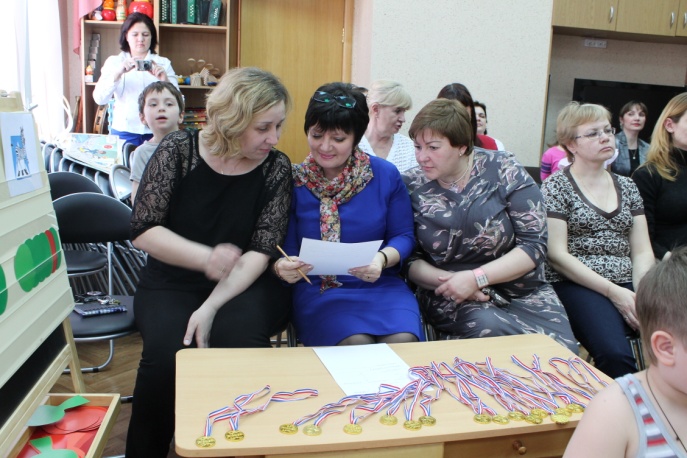 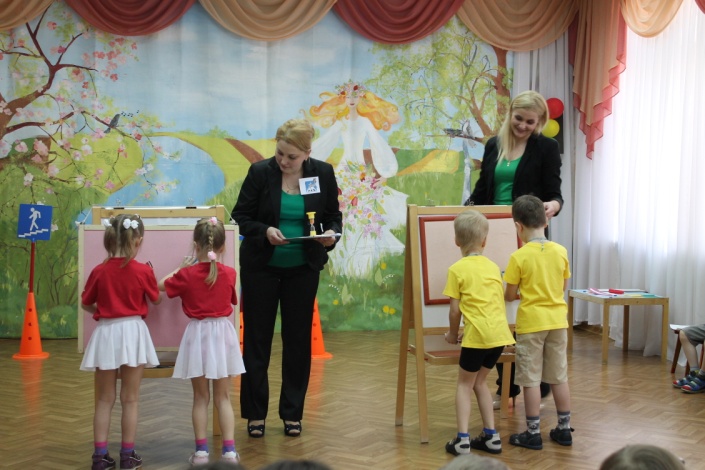 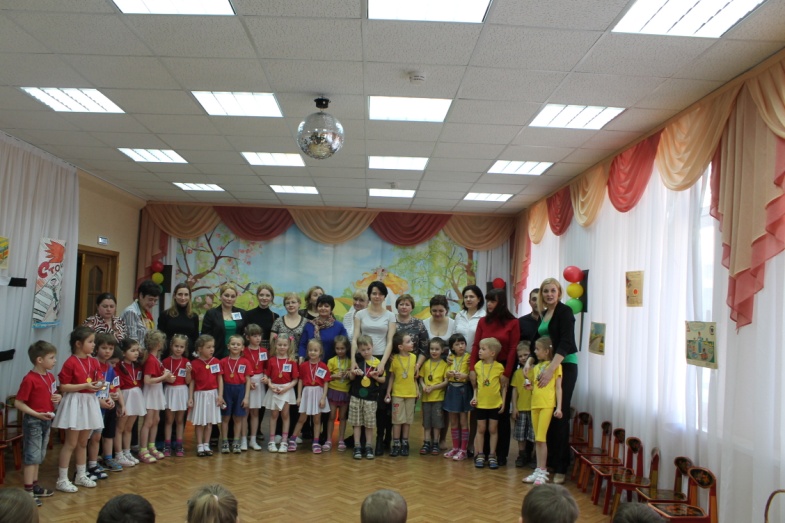                                                                                                                             Старший воспитатель  Павленко Э.А.